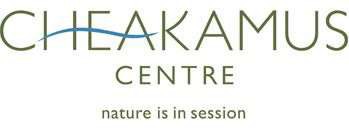 Activity GroupsPlease organize your students into activity groups with a maximum of 15 students/group. Each group must have an assigned adult leader to supervise. We understand that these lists may be updated and revised as we get closer to your program date-please bring an updated copy with you on your arrival day.Cabin Groups: You will be assigned cabins once you have submitted your forms so that we know how many students will be attending. You can plan for approximately 12 students/cabin with 1 adult supervisor staying in each cabin. We will send you cabin floor plans after assignments are made. We do not need a copy of your cabin lists. Thank you!Group 1 - SalmonGroup 2 - CedarGroup 3 - SunGroup 4 - HeronGroup 5 - RavenLeader: Leader: Leader: Leader: Leader: 1. 1. 1. 1. 1. 2. 2. 2. 2. 2. 3. 3. 3. 3. 3. 4. 4. 4. 4. 4. 5. 5. 5. 5. 5. 6. 6. 6. 6. 6. 7. 7. 7. 7. 7. 8. 8. 8. 8. 8. 9. 9. 9. 9. 9. 10. 10. 10. 10. 10. 11. 11. 11. 11. 11. 12. 12. 12. 12. 12. 13. 13. 13. 13. 13. 14. 14. 14. 14. 14. 15. 15. 15. 15. 15. 